             MATEMÁTICA DESAFIO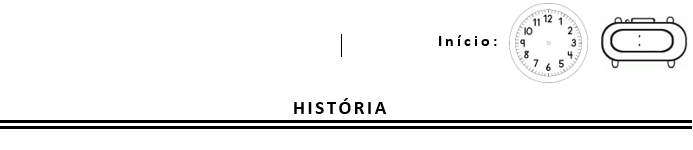          ESTA ATIVIDADE SERÁ ONLINE.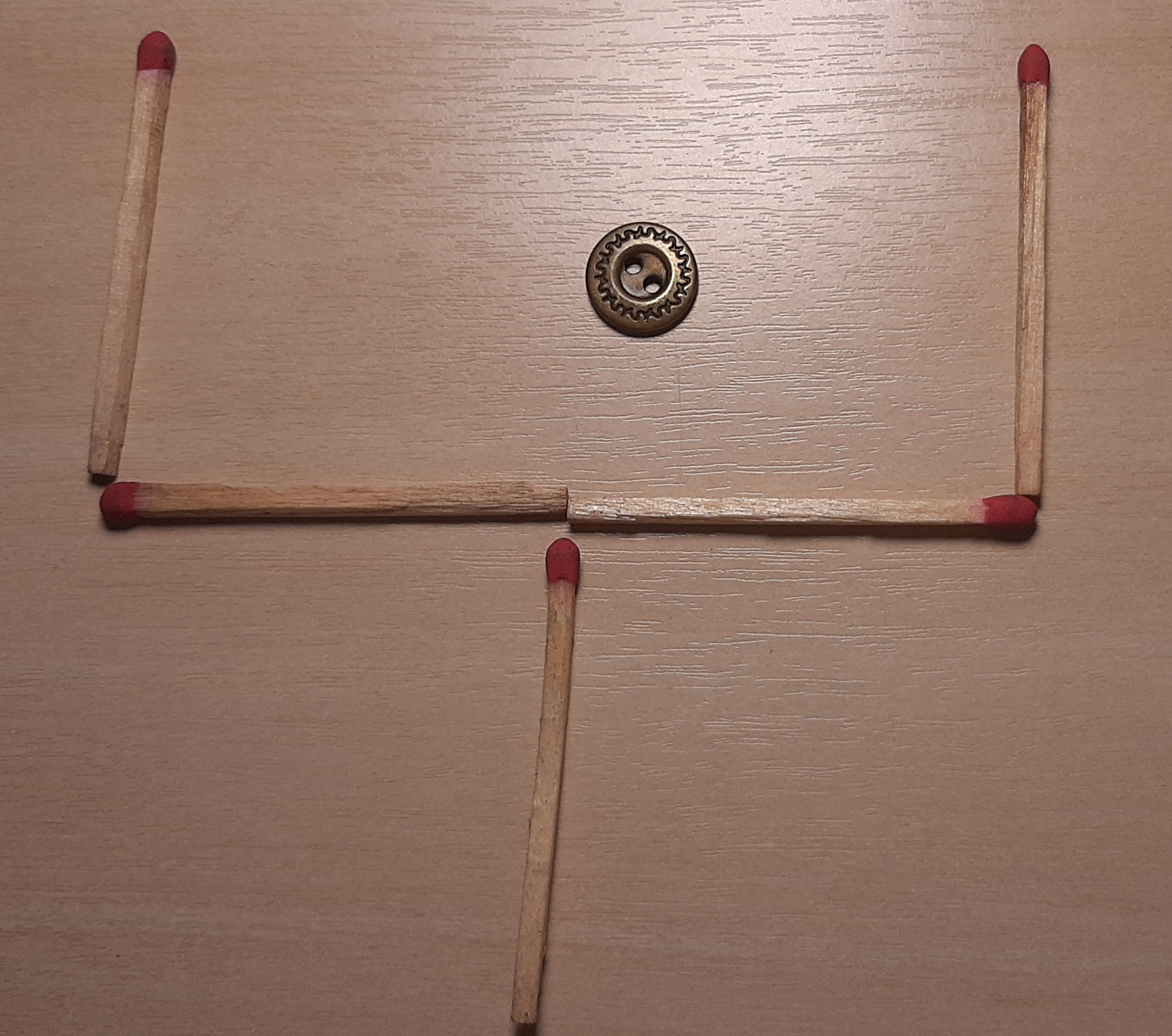 Será que você  conhece essa brincadeira?Com os fósforos representei uma pá de lixo. O botão está representando o lixo.O desafio é o seguinte:Movendo apenas dois fósforos, fazer com que o lixo fique fora da pá. Então, agora pegue 5 palitos de fósforos e algo que represente um lixo e monte sua pá e descubra a solução para o desafio.Represente a solução que você fez, aqui:Hoje, também jogaremos o Jogo do Repartir. Tenham em mãos :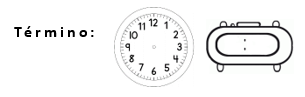 Um punhado de feijões.Seis copinhos.Um dado.